質問を読み、当てはまる記号に○を付けましょう。問１　あなたは、好きな人や気になる人はいますか？（ア　いる　　イ　いない　　ウ　過去にいたが今はいない　　エ　どちらとも言えない）問２　あなたは、どのような人が好きですか？（３つまで）ア　おもしろい人　　イ　顔が良い人　　ウ　勉強ができる人　　エ　話が上手な人　オ　趣味が合う人　　カ　声が良い人　　キ  センスが良い人　　ク　スタイルが良い人ケ　性格が良い人　　コ　運動ができる人　　サ　その他（　　　　　　　　　　　　　）問３　今、特定の人と付き合っていますか？（ア　はい　　イ　いいえ　　ウ　どちらとも言えない）問４　今、特定の人と付き合いたいと思っていますか？（ア　付き合いたい　　イ　別に付き合いたいとは思わない　　ウ　どちらとも言えない）問５　今までに性に関することで、困ったことや嫌な思いをしたことがありますか？「ある」場合は、すべて書いてください。（ア　ある　　イ　ない）問６　グループ学習で話し合いたいことはありますか？　例を参考に自由に書いてください。―　参考例　―◆ 性に関すること○性情報、メディア情報は正しいか○望まない妊娠や性感染症の可能性と対応は○人工妊娠中絶は体と心にリスクがあるか○高校生で性交渉をすること◆ 交際に関すること○相手の過去を知る必要はあるか○「レンタル彼氏・彼女」には賛成か反対か○愛＝セックスか、愛＝（　　）？○パートナーに言われるなら「好き」と「愛してる」のどちらが嬉しいか○愛されるとはどのようなことか◆ 将来に関すること○どのような時に幸せだと思うか○本当の大人とはどのような人のことか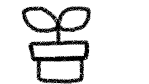 ○妊娠した時、パートナーや親にはどのように相談するか青年期の欲求と葛藤について話そう　　　　　　　　　　　　　　　　　年　　　組　　　番　　氏名　　　　　　　　　　　　　　　１　「事前アンケート」の結果を聞いて、気付いたことを書きましょう。２　各グループの発表から、考えが深まったり広がったりしたことを書きましょう。３　グループワークを振り返りましょう。話し合いには積極的に参加できましたか５　　　　　　　　　　　　４　　　　　　　　　　　３　　　　　　　　　　　２　　　　　　　　　　　１とても　　　　　　　　　まあまあ　　　　　　　　　ふつう　　　　　　　　　あまり　　　 　　　　 　全然真剣に取り組むことができましたか５　　　　　　　　　　　　４　　　　　　　　　　　３　　　　　　　　　　　２　　　　　　　　　　　１とても　　　　　　　　　まあまあ　　　　　　　　　ふつう　　　　　　　　　あまり　　　 　　　　 　全然友人の意見や考えを受け入れたりする場面はありましたか５　　　　　　　　　　　　４　　　　　　　　　　　３　　　　　　　　　　　２　　　　　　　　　　　１とても　　　　　　　　　まあまあ　　　　　　　　　ふつう　　　　　　　　　あまり　　　 　　　　 　全然社会生活の中で守るべき「決まり」や「ルール」は大切にしようと思いましたか５　　　　　　　　　　　　４　　　　　　　　　　　３　　　　　　　　　　　２　　　　　　　　　　　１とても　　　　　　　　　まあまあ　　　　　　　　　ふつう　　　　　　　　　あまり　　　 　　　　 　全然自分の意思を大切にしようと思いましたか５　　　　　　　　　　　　４　　　　　　　　　　　３　　　　　　　　　　　２　　　　　　　　　　　１とても　　　　　　　　　まあまあ　　　　　　　　　ふつう　　　　　　　　　あまり　　　 　　　　 　全然４　学習全体を振り返り、自分がどうしたいか、どうしていきたいかを書きましょう。